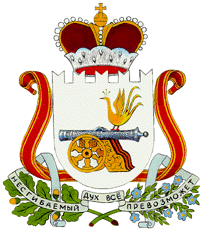 АДМИНИСТРАЦИЯ  БОЛТУТИНСКОГО СЕЛЬСКОГО ПОСЕЛЕНИЯ                     ГЛИНКОВСКОГО РАЙОНА  СМОЛЕНСКОЙ ОБЛАСТИ                                                                                      П О С Т А Н О В Л Е Н И Е от 25 ноября   .                                                          № 69Администрация  Болтутинского сельского поселения Глинковского района Смоленской области п о с т а н о в л я е т:1. Внести в постановление Администрации Болтутинского сельского поселения Глинковского района Смоленской области от 07.11.2017г. № 62 «Об утверждении муниципальной программы «Газификация сельских населённых пунктов Болтутинского сельского поселения  Глинковского района Смоленской области » (в редакции постановлений от 06.11.2018г. № 45; от 21.01.2019г. № 3; от 23.04.2019г. № 16,от 11.11.2019г. №44, 16.11.2020 г. № 68, 12.11.2021 г. № 29, 10.10.2022 г. № 54) следующие изменения:1.1 паспорт муниципальной программы «Газификация сельских населённых пунктов Болтутинского сельского поселения Глинковского района Смоленской области» изложить в новой редакции (прилагается).1.2 раздел 3 муниципальной программы изложить в новой редакции(прилагается).1.3  раздел 5 муниципальной программы изложить в новой редакции(прилагается).2. Настоящее постановление вступает в силу  со дня его подписания  и подлежит официальному обнародованию в соответствии со ст.40 Устава Болтутинского сельского поселения Глинковского района Смоленской области Глава муниципального образованияБолтутинского сельского поселенияГлинковского района Смоленской области                                 О.П. Антипова Утверждена постановлением Администрации Болтутинского сельского поселения Глинковского района Смоленской областиот 25 ноября 2022 года № 69Муниципальная программа«Газификация сельских населённых пунктов Болтутинского сельского поселения Глинковского района Смоленской области» ПАСПОРТмуниципальной программыОсновные положенияПоказатели муниципальной программыСтруктура муниципальной программыФинансовое обеспечение муниципальной программыРаздел 3. Паспорта комплексов процессных мероприятийПАСПОРТкомплекса процессных мероприятий «Развитие систем газоснабжения в муниципальном образовании»Общие положенияПоказатели  реализации комплекса процессных мероприятий  Раздел 5. Сведения о финансировании структурных элементов муниципальной программы «Газификация сельских населённых пунктов Болтутинского сельского поселения Глинковского района Смоленской области»О внесении изменений в   постановление Администрации Болтутинского сельского поселения Глинковского района Смоленской области от 07.11.2017г. № 62Ответственный исполнитель муниципальной программыГлава муниципального образования Болтутинского сельского поселения Глинковского района Смоленской области  Антипова Ольга Павловна Период  (этапы) реализации муниципальной программыI этап:2016-2021II этап:2022-2025Цели муниципальной программыПовышение уровня газификации сельской местности муниципального образования  Болтутинского сельского поселения Глинковского района Смоленской  области.                         Объемы финансового обеспечения за весь период реализации (по годам реализации и в разрезе источников финансирования на очередной финансовый год и 1, 2-й годы планового периода)Влияние на достижение целей муниципальной программыПовышение уровня газификации сельской местности муниципального образования  Болтутинского сельского поселения Глинковского района Смоленской  области№ п/пНаименование показателя, единица измеренияБазовое значение показателя2022 годПланируемое значение показателя Планируемое значение показателя Планируемое значение показателя № п/пНаименование показателя, единица измеренияБазовое значение показателя2022 год2023 год2024 год2025 год1234561.Содержание газопроводов, расположенных на территории Болтутинского сельского поселения№
п/пЗадача структурного элементаКраткое описание ожидаемых эффектов от реализации задачи структурного элементаСвязь с показателями1234Комплекс процессных мероприятий«Развитие систем газоснабжения в муниципальном образовании»Комплекс процессных мероприятий«Развитие систем газоснабжения в муниципальном образовании»Комплекс процессных мероприятий«Развитие систем газоснабжения в муниципальном образовании»Ответственный за выполнение комплекса процессных мероприятий - Глава муниципального образования Болтутинского сельского поселения Глинковского района Смоленской области  Ольга ПавловнаОтветственный за выполнение комплекса процессных мероприятий - Глава муниципального образования Болтутинского сельского поселения Глинковского района Смоленской области  Ольга ПавловнаОтветственный за выполнение комплекса процессных мероприятий - Глава муниципального образования Болтутинского сельского поселения Глинковского района Смоленской области  Ольга Павловна1.Техническое обслуживание газопроводов, расположенных на территории Болтутинского сельского поселенияПовышение уровня газификации сельской местности муниципального образования  Болтутинского сельского поселения Глинковского района Смоленской  областиСодержание газопроводов, расположенных на территории Болтутинского сельского поселения2.Передача данных объектов   в арендуПовышение уровня газификации сельской местности муниципального образования  Болтутинского сельского поселения Глинковского района Смоленской  областиСодержание газопроводов, расположенных на территории Болтутинского сельского поселенияНаименование муниципальной программы/источник финансового обеспеченияОбъем финансового обеспечения по годам (этапам) реализации  (рублей)Объем финансового обеспечения по годам (этапам) реализации  (рублей)Объем финансового обеспечения по годам (этапам) реализации  (рублей)Объем финансового обеспечения по годам (этапам) реализации  (рублей)Наименование муниципальной программы/источник финансового обеспечениявсего2023 год2024 год2025 год12345 «Газификация сельских населённых пунктов Болтутинского сельского поселения Глинковского района Смоленской области» 860 000, 00280 000,00290 000,00290 000,00федеральный бюджет0,000,000,000,00местный бюджет860 000,00280 000,00290 000,00290 000,00областной бюджет0,000,000,000,00внебюджетные средства0000Приложение к паспорту муниципальной программы «Газификация сельских населённых пунктов Болтутинского сельского поселения Глинковского района Смоленской области»Ответственный за выполнение комплекса процессных мероприятийГлава муниципального образования Болтутинского сельского поселения Глинковского района Смоленской области  Ольга Павловна АнтиповаСвязь с муниципальной программоймуниципальная программа«Газификация сельских населённых пунктов Болтутинского сельского поселения Глинковского района Смоленской области» № п/пНаименование показателя реализацииЕдиница измеренияБазовое значение показателя реализации 2022 годПланируемое значение показателя реализации на очередной финансовый год и плановый периодПланируемое значение показателя реализации на очередной финансовый год и плановый периодПланируемое значение показателя реализации на очередной финансовый год и плановый период№ п/пНаименование показателя реализацииЕдиница измеренияБазовое значение показателя реализации 2022 год2023 год2024 год2025 год12345671.Содержание газопроводов, расположенных на территории Болтутинского сельского поселениям24 837,26 24 837,26 24 837,26 24 837,26 №п/п№п/пНаименованиеИсточник финансированияОбъем средств на реализацию муниципальной программы на очередной финансовый год и плановый период (рублей)Объем средств на реализацию муниципальной программы на очередной финансовый год и плановый период (рублей)Объем средств на реализацию муниципальной программы на очередной финансовый год и плановый период (рублей)Объем средств на реализацию муниципальной программы на очередной финансовый год и плановый период (рублей)№п/п№п/пНаименованиеИсточник финансированиявсего2023 год2024 год2025 год11234567Комплекс процессных мероприятий«Развитие систем газоснабжения в муниципальном образовании»Комплекс процессных мероприятий«Развитие систем газоснабжения в муниципальном образовании»Комплекс процессных мероприятий«Развитие систем газоснабжения в муниципальном образовании»Комплекс процессных мероприятий«Развитие систем газоснабжения в муниципальном образовании»Комплекс процессных мероприятий«Развитие систем газоснабжения в муниципальном образовании»Комплекс процессных мероприятий«Развитие систем газоснабжения в муниципальном образовании»Комплекс процессных мероприятий«Развитие систем газоснабжения в муниципальном образовании»Комплекс процессных мероприятий«Развитие систем газоснабжения в муниципальном образовании»1.Техническое обслуживание газопроводов, расположенных на территории Болтутинского сельского поселенияТехническое обслуживание газопроводов, расположенных на территории Болтутинского сельского поселенияСредства местного бюджета860 000,00280 000,00290 000,00290 000,00Всего по муниципальной программе, в том числе:Всего по муниципальной программе, в том числе:Всего по муниципальной программе, в том числе:Всего по муниципальной программе, в том числе:средства местного бюджетасредства местного бюджетасредства местного бюджетасредства местного бюджета860 000,00280 000,00290 000,00290 000,00средства областного бюджетасредства областного бюджетасредства областного бюджетасредства областного бюджета0,000,000,000,00средства федерального бюджетасредства федерального бюджетасредства федерального бюджетасредства федерального бюджета0,000,000,000,00внебюджетные источникивнебюджетные источникивнебюджетные источникивнебюджетные источники0,000,000,000,00